Муниципальное бюджетное дошкольное образовательное учреждение       Курагинский детский сад №9 «Алёнушка» комбинированного видаКонспект развлечения в первой младшей группе               с использованием фольклора:                  «В гостях у бабушки Варварушки»                                       Воспитатель: С.А.БердяеваЦель: Приобщение детей к устному народному творчеству.Задачи: 
Активизировать речь детей.
Повторить и закрепить знание детьми фольклорных произведений.
Закрепить знание о домашних животных и птицах.
Воспитывать эмоциональную отзывчивость.
Вызвать у детей радость от слушания знакомых песенок, потешек. Оборудование: макет домика, лавочка; игрушки: кошка, собака, петушок, курочка.Зал оформлен как крестьянский двор. Макет избушки с забором. На заборе висят горшки и крынки. У забора петушок да курочка (игрушка). Возле избушки лавочка. На лавочке корзинка с котиком. Рядом расположена конура, в которой сидит собачка. На лавочке сидит Бабушка Варвара.Под музыку в зал входят дети.
Бабушка:
«Здравствуйте, детишки! Девчонки и мальчишки!Ко мне гости пришли, дорогие пришли.Буду я гостей встречать, радовать и привечать!Я гостей ждала, наряжалась, бусы красные надевала, украшалась.Вижу, и вы наряжались, на вас новые наряды:Сарафаны расписные да рубахи льняные.Проходите, присаживайтесь!
     Как я рада, что вы сегодня зашли ко мне в гости на огонёк.  И покажу  я вам своё хозяйство, познакомлю с жителями своего двора. (Загадываю детям загадку)Ходит пан по двору,Придирается ко всему.Колпачок красненький.Кафтанчик рябенький.Дивная бородка.Царская походка.Раньше всех встаёт.Громко песенки поёт.Кто это, ребятки, на моём дворе песни распевает?Смотрит на петушка (Дети отгадывают загадку).Бабушка: Правильно!  Во дворе у меня живет петушок с семьей. Давайте петушку расскажем, какой он хороший да пригожий.Дети рассказывают потешку: «Петушок, петушок…».Бабушка: «Курочка по двору ходит, цыпляток своих водит.
Ребятки, давайте превратимся в цыпляток и поиграем в игру».

Дети надевают шапочки курочки и цыплят и инсценируютпесню: «Вышла Курочка гулять».
Бабушка: А я в своем домике живу не одна, со мной живет маленький дружок. Хотите с ним познакомиться?Дети: «Хотим».Бабушка:«Тогда отгадайте загадку: мягкие лапки, на лапках царапки, на молоко глядит, «Мяу-мяу» говорит. Кто это?»

Дети: «Кошка!»

Бабушка: «Правильно!».
Бабушка берет игрушечного кота в руки и гладит: «Я так люблю своего котика! Он мне песенки поет, любит слушать мои сказки, потешки! Да вот беда, я ему уже все потешки  рассказала! Может быть вы, ребятки, мне поможете, расскажите потешки моему котику?!»

Дети рассказывают потешки:
«Котя, котенька, коток…»
«Как у нашего кота…»
«Киска, киска, киска брысь…»
«Кисонька – Мурысонька…».Бабушка:«А я еще знаю песенку про серенькую кошечку, помогите мне ее спеть».
Исполняется песня: «Серенькая кошечка» (В.Витлин).Бабушка: Ребята, моему котику Ваське понравилась песенка, что он хочет с вами ещё поиграть.  Игра называется: «Водят мыши хоровод».

Бабушка: Давайте посмотрим, кто ещё живёт на моём дворе. (Подходит к конуре). Загадка: «С хозяином дружит, спит под крылечком, хвостик колечком». Кто это? (Дети отгадывают). Моя собачка Жучка только громко лает, но некого не кусает.А как собачка лает?»Дети: «Гав, гав, гав».Бабушка: Вот собачка Жучка.Хвостик закорючкой.Жучка громко лает.Играть вас приглашает!Игра: «Лохматый пёс»Бабушка Варвара берёт собачку Жучку в руки и отходит в сторонку. Дети идут тихонько в её сторону и произносят слова: Вот лежит лохматый пёс.В лапы свой, уткнувши нос.Он лежит и спит и на нас не глядит.Подойдём к нему, разбудим.И посмотрим, что-то будет.Жучка начинает «Рычать», дети убегают, пёс их догоняет.Бабушка: «Порадовали вы меня сегодня, ребята! Как вы хорошо поете, знаете много потешек! Игры играли. А плясать вы умеете?  Ребята, вставайте, веселую пляску начинайте!».

 Пляска «Калинка».

Бабушка: Пора, ребятки, нам с вами прощаться! Но без гостинцев я вас не отпущу. Мы с котиком Васькой приготовили для вас «сладкую корзиночку».

Бабушка вносит корзинку с конфетами. «А еще я испекла для вас вкусное печенье, пойдемте я вас чаем угощу».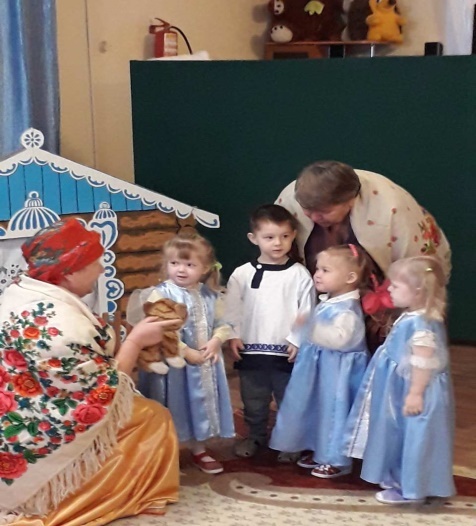 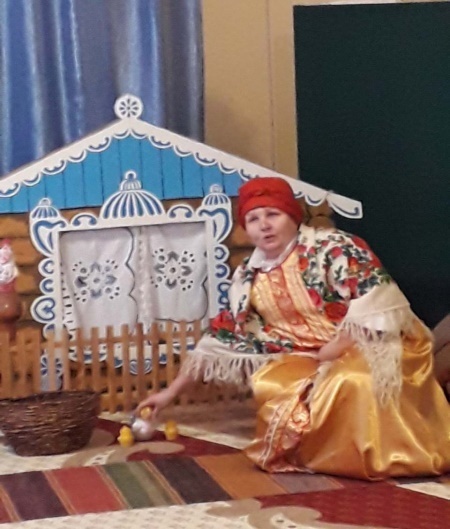 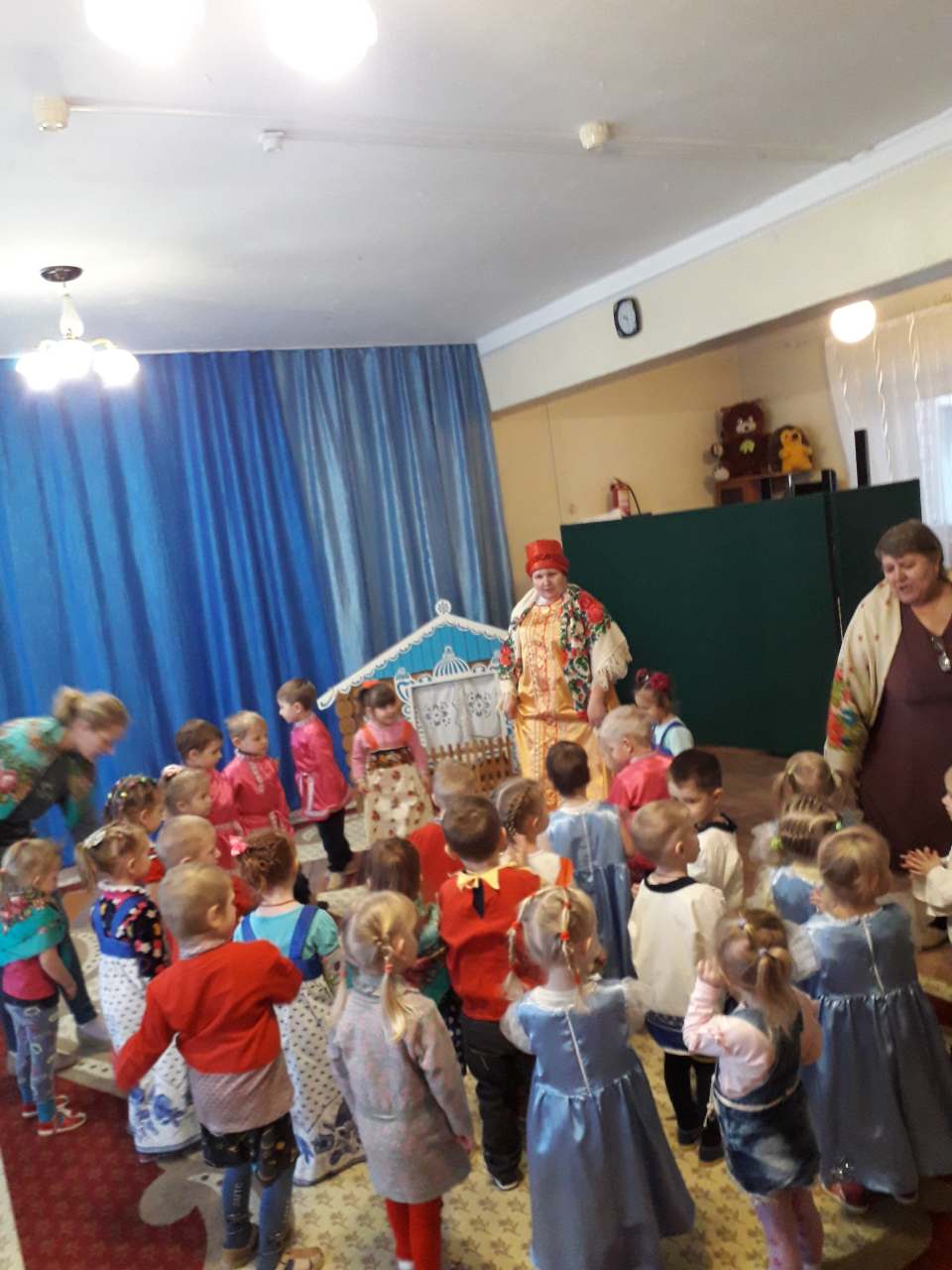 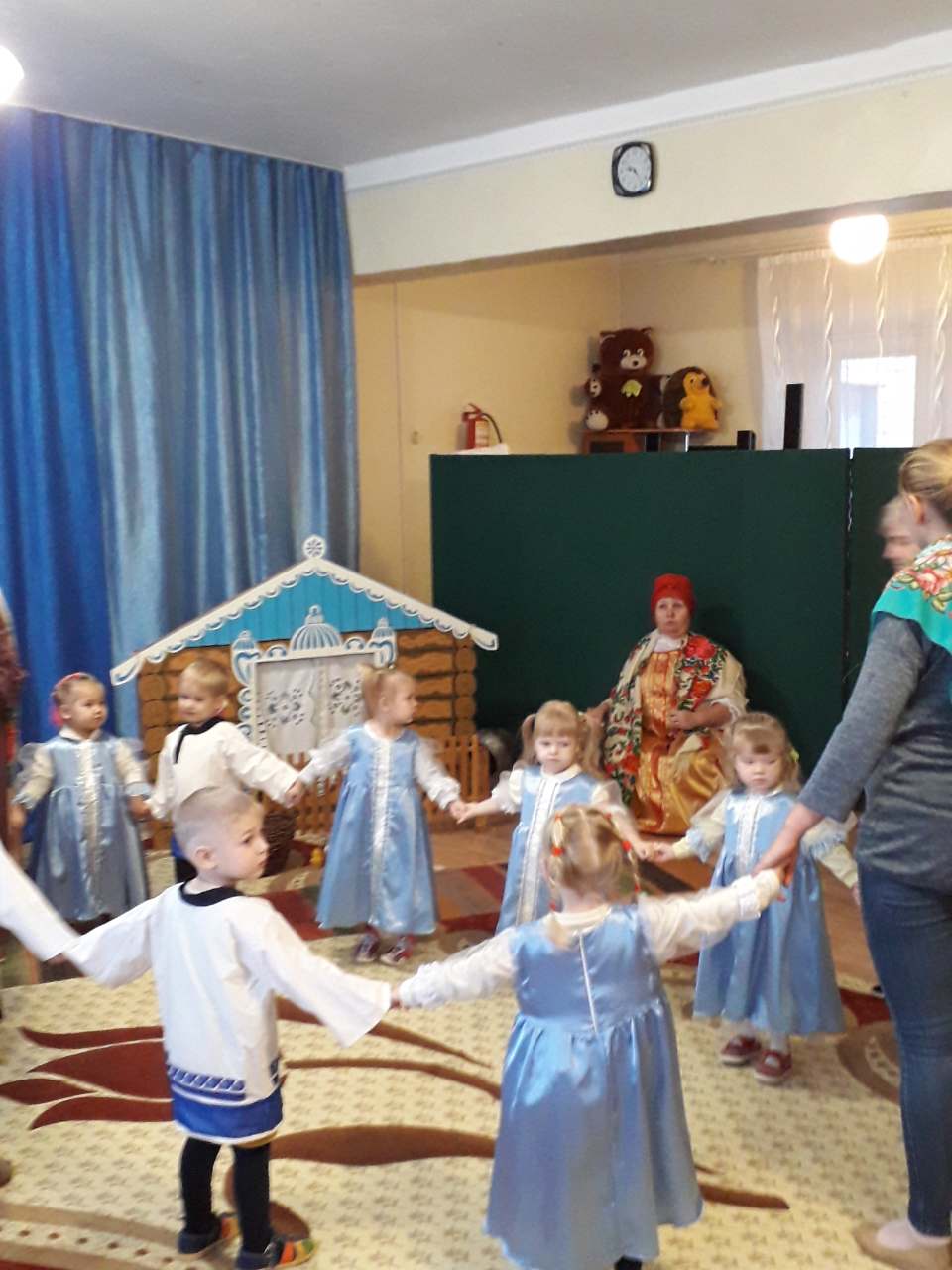 